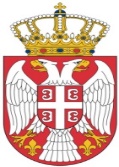 РЕПУБЛИКА СРБИЈАОПШТИНА РАЧАСКУПШТИНА ОПШТИНЕ Комисија за спровођење поступка прибављања у јавну својину, отуђења непокретности из јавне својине и давања у закуп ствари у јавној својини општине Рача, прибављања и отуђења грађевинског земљиштаБрој:46 -48 /2024-I-04;Датум: 03. 04. 2024.годинеНа основу члана 34. ст. 1. Закона о јавној својини ("Службени гласник РС", број 72/11, 88/13, 105/14, 104/2016-други закон, 108/2016 и 113/2017, 95/2018 и 153/2020), члана 6. и 7. Уредбе о условима прибављања и отуђења непокретности непосредном погодбом и давања у закуп ствари у јавној свјини, односно прибављања и уступања искоришћавања других имовинских права као и поступцима јавног надметања и прикупљања писмених понуда („Службени гласник РС“, број 16/2018 и 79/23), члана 22. Одлуке о прибављању, располагању, управљању и коришћењу ствари у јавној својини општине Рача (''Службени гласник општине Рача'', број: 3/2021), чл. 3. Одлуке о утврђивању цене закупа за непокретности  у јавној својини општине Рача (''Службени гласник општине Рача'', број: 15/2023) и на основу Одлуке Општинског Већа о давању сагласности за покретање поступка давања у закуп дела кп.бр. 643 КО Рача број 46-38/24- II-01 од дана 18.03.2024. године, Комисија за спровођење поступка прибављања у јавну својину, отуђења непокретности из јавне својине и давања у закуп ствари у јавној својини општине Рача и прибављања и отуђења грађевинског земљишта дана 03.04.2024. оглашава ОГЛАС ЗА ДАВАЊЕ У ЗАКУП НЕПОКРЕТНОСТИ  У ЈАВНОЈ СВОЈИНИ ОПШТИНЕ РАЧА ПРИКУПЉАЊЕМ ПИСМЕНИХ ПОНУДАОпштина Рача оглашава давање у закуп непокретности у јавној својини општине Рача путем поступка прикупљања писмених понуда и то:Дела катастарске парцеле  број 643 КО Рача, уписане у лист непокретности бр. 1201 КО Рача у површини од 20 м2, а за потребе постављања привременог објекта намењеног за обављање угоститељске делатности.Услови закупа: катастарска парцела која је предмет закупа из става 1. овог Огласа даје се у закуп на временски период од 1 године за потребе постављања привременог објекта намењеног за обављање угоститељске делатности.Предмет закупа се не може давати у подзакуп.Почетна вредност закупнине за предметну непокретност износи 4.000,00 динара на месечном нивоу.Право учешћа по овом огласу имају правна лица и предузетници који доставе благовремене и потпуне пријаве, уз пријаву доставе оригинал доказа о уплати депозита, уз који достављају и број рачуна на који ће се вратити депозит. Депозит се уплаћује на рачун  број 840-742152843-59 по моделу 97, са позивом на број 34-086. у износу од 10% од почетне вредности закупнине, односно 400,00 динара.Закупнина се плаћа најкасније до 5-ог у месецу за претходни месец.Учесници који нису успели у поступку прикупљања писмених понуда, а имали су уредну документацију имају право на повраћај депозита у року од осам дана од дана отварања писмених понуда. ( напомена: обавезно у пријави унети број рачуна на који се врши повраћај депозита).Пријава односно понуда на оглас која се доставља обавезно садржи:  - за предузетнике: име и презиме предузетника, адресу, број и фотокопију личне карте, јединствени матични грађана, назив радње и матични број, број телефона, копија решења о упису у регистар привредних субјеката;  - за правна лица: назив, седиште, контакт телефон, копија решења о упису правног лица у регистар привредних субјеката, као и пуномоћје лица које заступа подносиоца пријаве.( напомена: пуномоћје за заступање мора бити оверено од стране јавног бележника).У пријави и на самој коверти обавезно назначити катастарска парцела за коју се односи пријава.Последњи дан за подношење пријавa је 18.04.2024. године. Пријаве се могу поднети преко писарнице ОУ Рача или послати препорученом поштом на адресу: Општинска управа општине Рача, Карађорђева бр. 48, 34210 Рача – за Комисију за спровођење поступка прибављања у јавну својину, отуђења непокретности из јавне својине и давања у закуп ствари у јавној својини општине Рача, прибављања и отуђења грађевинског земљишта.Образац пријаве заједно са овим огласом биће доступан заинтересованим лицима на званичном сајту општине Рача.Пријаве се подносе у затвореној коверти са назнаком „Пријава на оглас за давање у закуп непокретности у јавној својини општине Рача- НЕ ОТВАРАТИ“ са назнаком за коју непокретност се конкурише. Контакт особа за сва обавештења је Славица Костић бр.тел. 061/136-88-66, е-маил  slavica.kostic@raca.rs.Подносиоци неблаговремене или непотпуне пријаве, односно понуде неће бити учесници поступка, њихове пријаве биће одбачене.Поступак ће се спровести ако је пристигла најмање једна благовремена и потпуна пријава и ако је понуђач у пријави истакао већу цену од процењене.Уколико понуђач истакне нижу од процењене, исти губи право на повраћај депозита, у складу са законом.Критријум за избор најповољнијег понуђача је највиша понуђена закупнина.Учесник који понуди највиши износ закупнине потписује изјаву о висини понуђене закупнине.Уколико учесник који понуди највиши износ цене, не закључи уговор о закупу, губи право на повраћај депозита.Након одабира најповољнијег понуђача и доношења Решења о давању у закуп,  са одабраним понуђачем ће се закључити Уговор о закупу у року од 30 дана, од дана коначности Решења. Трошкови овере уговора, као и сви дуги трошкови који могу произићи из овог правног посла падају на терет закупца.Оглас ће бити објављен на сајту општине  Рача и огласној табли Општинске управе .Комисија за спровођење поступка прибављања у јавну својину,отуђења непокретности из јавне својине и авања у закуп ствари у јавној својини општине Рачаприбављања и отуђења грађевинског земљишта                                                                                                                     ПРЕДСЕДНИК КОМИСИЈЕ	       Сузана Милошевић